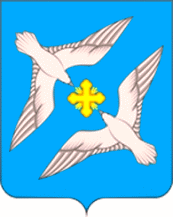  ГЛАВА СЕЛЬСКОГО ПОСЕЛЕНИЯ «УСПЕНСКОЕ» РЖЕВСКОГО РАЙОНА ТВЕРСКОЙ ОБЛАСТИПОСТАНОВЛЕНИЕ30.10.2018                                                                                                   № 1О вступлении в должность главы сельского поселения «Успенское»Ржевского района	        В соответствии с абзацем вторым части 3 статьи 40 Федерального закона от 06.10.2003 года № 131-ФЗ «Об общих принципах организации местного самоуправления в Российской Федерации», на основании решения Совета депутатов сельского поселения «Успенское» Ржевского района Тверской области от 29.10.2018 № 7  «Об избрании главы сельского поселения «Успенское» Ржевского района», согласно Устава муниципального образования сельское поселение «Успенское» Ржевского района Тверской области вступаю в должность главы сельского поселения «Успенское» Ржевского района Тверской области с 30 октября 2018 года. Глава сельского поселения «Успенское»Ржевского района Тверской области                                           В.А. Громов